ΠΑΡΑΛΛΗΛΗ ΣΤΗΡΙΞΗ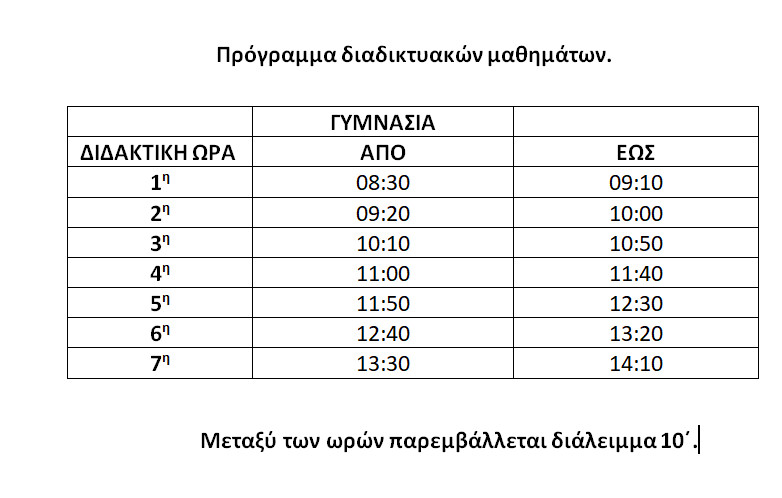 ΑΠΟ ΤΗ ΔΙΕΥΘΥΝΣΗ  ΓΥΜΝΑΣΙΟ ΠΕΡΙΣΤΑΣΗΣ ΠΙΕΡΙΑΣ                                                                                            ΣΧΟΛΙΚΟ  ΕΤΟΣ  2020-2021  ΓΥΜΝΑΣΙΟ ΠΕΡΙΣΤΑΣΗΣ ΠΙΕΡΙΑΣ                                                                                            ΣΧΟΛΙΚΟ  ΕΤΟΣ  2020-2021  ΓΥΜΝΑΣΙΟ ΠΕΡΙΣΤΑΣΗΣ ΠΙΕΡΙΑΣ                                                                                            ΣΧΟΛΙΚΟ  ΕΤΟΣ  2020-2021  ΓΥΜΝΑΣΙΟ ΠΕΡΙΣΤΑΣΗΣ ΠΙΕΡΙΑΣ                                                                                            ΣΧΟΛΙΚΟ  ΕΤΟΣ  2020-2021  ΓΥΜΝΑΣΙΟ ΠΕΡΙΣΤΑΣΗΣ ΠΙΕΡΙΑΣ                                                                                            ΣΧΟΛΙΚΟ  ΕΤΟΣ  2020-2021  ΓΥΜΝΑΣΙΟ ΠΕΡΙΣΤΑΣΗΣ ΠΙΕΡΙΑΣ                                                                                            ΣΧΟΛΙΚΟ  ΕΤΟΣ  2020-2021  ΓΥΜΝΑΣΙΟ ΠΕΡΙΣΤΑΣΗΣ ΠΙΕΡΙΑΣ                                                                                            ΣΧΟΛΙΚΟ  ΕΤΟΣ  2020-2021  ΓΥΜΝΑΣΙΟ ΠΕΡΙΣΤΑΣΗΣ ΠΙΕΡΙΑΣ                                                                                            ΣΧΟΛΙΚΟ  ΕΤΟΣ  2020-2021  ΓΥΜΝΑΣΙΟ ΠΕΡΙΣΤΑΣΗΣ ΠΙΕΡΙΑΣ                                                                                            ΣΧΟΛΙΚΟ  ΕΤΟΣ  2020-2021  ΓΥΜΝΑΣΙΟ ΠΕΡΙΣΤΑΣΗΣ ΠΙΕΡΙΑΣ                                                                                            ΣΧΟΛΙΚΟ  ΕΤΟΣ  2020-2021ΕΝΗΜΕΡΩΣΗ  ΓΟΝΕΩΝΕΝΗΜΕΡΩΣΗ  ΓΟΝΕΩΝΕΝΗΜΕΡΩΣΗ  ΓΟΝΕΩΝΕΝΗΜΕΡΩΣΗ  ΓΟΝΕΩΝΕΝΗΜΕΡΩΣΗ  ΓΟΝΕΩΝΕΝΗΜΕΡΩΣΗ  ΓΟΝΕΩΝΕΝΗΜΕΡΩΣΗ  ΓΟΝΕΩΝΕΝΗΜΕΡΩΣΗ  ΓΟΝΕΩΝΕΝΗΜΕΡΩΣΗ  ΓΟΝΕΩΝΕΝΗΜΕΡΩΣΗ  ΓΟΝΕΩΝA/AΕΠΩΝΥΜΟΟΝΟΜΑΕΙΔΙΚΟΤΗΤΑΕΙΔΙΚΟΤΗΤΑΔΕΥΤΕΡΑΤΡΙΤΗΤΕΤΑΡΤΗΠΕΜΠΤΗΠΑΡΑΣΚΕΥΗ1.  ΜΠΕΗ ΚΩΝΣΤΑΝΤΙΝΑΔΙΕΥΘΥΝΤΡΙΑΦΙΛΟΛΟΓΟΣΔΙΕΥΘΥΝΤΡΙΑΦΙΛΟΛΟΓΟΣ7η ώρα2.ΤΟΠΑΛΙΔΗΣΓΕΩΡΓΙΟΣΘΕΟΛΟΓΟΣΘΕΟΛΟΓΟΣ3η ώρα3.ΚΑΛΦΟΥΤΖΟΥΜΑΡΙΑΘΕΟΛΟΓΟΣΘΕΟΛΟΓΟΣ4η ώρα4.ΝΑΣΤΟΓΙΑΝΝΗΒΑΪΤΣΑΦΙΛΟΛΟΓΟΣΦΙΛΟΛΟΓΟΣ2η ώρα5.ΑΘΑΝΑΣΟΠΟΥΛΟΥΑΣΠΑΣΙΑΦΙΛΟΛΟΓΟΣΦΙΛΟΛΟΓΟΣ2η ώρα6.ΠΑΠΑΓΕΩΡΓΟΠΟΥΛΟΥΧΡΙΣΤΙΝΑΦΙΛΟΛΟΓΟΣΦΙΛΟΛΟΓΟΣ3η ώρα7.ΔΕΛΙΤΖΑΚΗΜΑΡΙΑΦΙΛΟΛΟΓΟΣΦΙΛΟΛΟΓΟΣ5η ώρα8.ΓΚΟΥΡΟΜΙΧΟΥΤΡΙΑΝΤΑΦΥΛΛΙΑΦΙΛΟΛΟΓΟΣΦΙΛΟΛΟΓΟΣ3η ώρα9.ΠΑΠΟΥΤΣΙΔΟΥΣΟΦΙΑΦΙΛΟΛΟΓΟΣΦΙΛΟΛΟΓΟΣ3η ώρα10.ΔΑΣΚΑΛΟΠΟΥΛΟΥΑΛΕΞΑΝΔΡΑΦΙΛΟΛΟΓΟΣΦΙΛΟΛΟΓΟΣ3η ώρα11.ΜΥΡΓΙΩΤΗΣΠΑΝΑΓΙΩΤΗΣΜΑΘΗΜΑΤΙΚΟΣΜΑΘΗΜΑΤΙΚΟΣ3η ώρα4η ώρα2η ώρα4η ώρα3η ώρα12.ΛΑΛΑΣΧΑΡΙΛΑΟΣΜΑΘΗΜΑΤΙΚΟΣΜΑΘΗΜΑΤΙΚΟΣ6η ώρα13.ΠΑΡΑΣΥΡΗ ΜΑΡΙΑΜΑΘΗΜΑΤΙΚΟΣΜΑΘΗΜΑΤΙΚΟΣ4η ώρα14.ΠΑΓΓΕΛΑΑΝΝΑΜΑΘΗΜΑΤΙΚΟΣΜΑΘΗΜΑΤΙΚΟΣΚατόπιν επικοινωνίας με το Σχολείο15.ΠΑΥΛΙΔΗΣΕΥΣΤΡΑΤΙΟΣΦΥΣΙΚΟΣΦΥΣΙΚΟΣ4η ώρα16.ΜΕΡΤΣΑΝΙΔΗΣΣΑΒΒΑΣΦΥΣΙΚΟΣΦΥΣΙΚΟΣ5η ώρα17.ΖΟΡΜΠΟΠΟΥΛΟΥΜΑΡΙΑΒΙΟΛΟΓΟΣΒΙΟΛΟΓΟΣ5η ώρα18.ΑΜΑΝΑΤΙΔΗΣΝΙΚΟΛΑΟΣΓΑΛΛΙΚΩΝΓΑΛΛΙΚΩΝ2η ώρα19.ΟΡΦΑΝΙΔΗΣΧΡΥΣΟΣΤΟΜΟΣΑΓΓΛΙΚΩΝΑΓΓΛΙΚΩΝ5η ώρα20.ΜΟΣΧΙΔΟΥΣΜΑΡΩΑΓΓΛΙΚΩΝΑΓΓΛΙΚΩΝ5η ώρα21.ΑΜΒΡΟΣΙΑΔΟΥΦΩΤΕΙΝΗΓΕΡΜΑΝΙΚΩΝΓΕΡΜΑΝΙΚΩΝ2η ώρα22.ΔΗΜΗΤΡΙΑΔΟΥΠΑΡΑΣΚΕΥΗΓΕΡΜΑΝΙΚΩΝΓΕΡΜΑΝΙΚΩΝ2η ώρα23.ΤΣΙΓΚΑΝΟΥΑΙΚΑΤΕΡΙΝΗΕΙΚΑΣΤΙΚΩΝΕΙΚΑΣΤΙΚΩΝ3η ώρα24.ΜΠΟΡΑΚΗΔΑΝΑΗΕΙΚΑΣΤΙΚΩΝΕΙΚΑΣΤΙΚΩΝ14:10 – 14:5025.ΚΑΤΣΑΒΟΥΝΗΣΜΑΡΩΦΥΣΙΚΗΣ  ΑΓΩΓΗΣΦΥΣΙΚΗΣ  ΑΓΩΓΗΣ4η ώρα26.ΠΑΝΙΔΗΣΙΩΑΝΝΗΣΦΥΣΙΚΗΣ ΑΓΩΓΗΣΦΥΣΙΚΗΣ ΑΓΩΓΗΣ2η ώρα27.ΠΕΤΡΟΝΙΚΟΛΟΥΣΤΑΜΑΤΙΑΜΟΥΣΙΚΗΣΜΟΥΣΙΚΗΣ2η   ώρα28.ΣΚΑΖΑΒΑΣΙΛΙΚΗΟΙΚ.ΟΙΚΟΝΟΜΙΑΣΟΙΚ.ΟΙΚΟΝΟΜΙΑΣ5η ώρα29.ΔΙΟΝΥΣΙΑΔΗΣΗΛΙΑΣΥΠΟΔΙΕΥΘΥΝΤΗΣ ΠΛΗΡΟΦΟΡΙΚΗΣΥΠΟΔΙΕΥΘΥΝΤΗΣ ΠΛΗΡΟΦΟΡΙΚΗΣ5η ώρα30.ΣΚΑΠΕΤΗΣΕΛΕΥΘΕΡΙΟΣΠΛΗΡΟΦΟΡΙΚΗΣΠΛΗΡΟΦΟΡΙΚΗΣ4η ώρα31.ΧΕΙΛΙΩΤΗΣΤΥΛΙΑΝΗΠΛΗΡΟΦΟΡΙΚΗΣΠΛΗΡΟΦΟΡΙΚΗΣ3η ώρα32.ΚΑΡΑΠΑΤΣΑΣΑΛΚΙΒΙΑΔΗΣΤΕΧΝΟΛΟΓΟΣΤΕΧΝΟΛΟΓΟΣ4η ώρα33.ΗΛΙΟΠΟΥΛΟΣΓΕΩΡΓΙΟΣΤΕΧΝΟΛΟΓΟΣΤΕΧΝΟΛΟΓΟΣ5η ώραΤΜΗΜΑ ΕΝΤΑΞΗΣΤΜΗΜΑ ΕΝΤΑΞΗΣΤΜΗΜΑ ΕΝΤΑΞΗΣΤΜΗΜΑ ΕΝΤΑΞΗΣΤΜΗΜΑ ΕΝΤΑΞΗΣΤΜΗΜΑ ΕΝΤΑΞΗΣΤΜΗΜΑ ΕΝΤΑΞΗΣΤΜΗΜΑ ΕΝΤΑΞΗΣΤΜΗΜΑ ΕΝΤΑΞΗΣΤΜΗΜΑ ΕΝΤΑΞΗΣ34ΜΠΟΥΤΟΥΡΗΑΝΝΑΜΑΘΗΜΑΤΙΚΟΣ7η ώρα7η ώρα35ΘΕΟΔΩΡΟΠΟΥΛΟΣΠΑΝΑΓΙΩΤΗΣΒΙΟΛΟΓΟΣ - ΦΥΣΙΚΩΝ ΕΠΙΣΤΗΜΩΝ13:00-13:4036ΠΑΤΣΙΑΝΤΖΗΕΥΑΓΓΕΛΙΑ(ΙΣΤΟΡΙΑ Β ΤΑΞΗΣ)ΦΙΛΟΛΟΓΟΣ2η ώρα36ΚΑΠΛΑΝΗΕΛΕΝΗΦΙΛΟΛΟΓΟΣ3η ώρα37ΚΑΝΑΤΙΔΟΥΧΡΙΣΤΙΝΑΦΙΛΟΛΟΓΟΣ5η ώρα38ΜΑΡΙΝΟΠΟΥΛΟΥΠΑΝΑΓΙΩΤΑΦΥΣΙΚΟΣΚατόπιν επικοινωνίας με το Σχολείο39ΜΠΙΝΙΑΚΡΥΣΤΑΛΙΑΦΥΣΙΚΟΣΚατόπινεπικοινωνίαςμε το Σχολείο